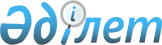 Об установлении границ (черты) сельских населенных пунктов Ерейментауского районаПостановление акимата Ерейментауского района Акмолинской области от 27 июня 2014 года № а-6/317 и решение Ерейментауского районного маслихата Акмолинской области от 27 июня 2014 года № 5С-28/7-14. Зарегистрировано Департаментом юстиции Акмолинской области от 29 июля 2014 года № 4297.
      В соответствии с пунктом 5 статьи 108 Земельного Кодекса Республики Казахстан от 20 июня 2003 года, подпунктом 4) пункта 1 статьи 6, пунктом 2 статьи 31 Закона Республики Казахстан от 23 января 2001 года "О местном государственном управлении и самоуправлении в Республике Казахстан", подпунктом 3) статьи 12 Закона Республики Казахстан от 8 декабря 1993 года "Об административно-территориальном устройстве Республики Казахстан", акимат Ерейментауского района ПОСТАНОВИЛ, Ерейментауский районный маслихат РЕШИЛ:
      1. Установить границы (черты) сельских населенных пунктов Ерейментауского района в площадях согласно приложения.
      2. Государственному учреждению "Отдел земельных отношений Ерейментауского района" внести необходимые изменения в земельно-учетную документацию.
      3. Настоящее совместное постановление и решение вступает в силу со дня государственной регистрации в Департаменте юстиции Акмолинской области и вводится в действие со дня официального опубликования. Экспликация земель сельских населенных пунктов Ерейментауского района
      Сноска. Приложение - в редакции постановления акимата Ерейментауского района Акмолинской области от 28.10.2020 № а-10/394 и решения Ерейментауского районного маслихата Акмолинской области от 28.10.2020 № 6С-53/3-20 (вводится в действие со дня официального опубликования).
					© 2012. РГП на ПХВ «Институт законодательства и правовой информации Республики Казахстан» Министерства юстиции Республики Казахстан
				
      Аким Ерейментауского района

Е.Нугманов

      Председатель сессии,

      исполняющий обязанности секретаря

      Ерейментауского районного маслихата

Н.Кравченко
Приложение к постановлению
акимата Ерейментауского района
от 27 июня 2014 года
№ а-6/317
и решению
Ерейментауского районного маслихата
от 27 июня 2014 года
№ 5С-28/7-14
№ п/п
Наименование сельских населенных пунктов
общая площадь, гектар
в том числе
в том числе
в том числе
в том числе
в том числе
в том числе
в том числе
№ п/п
Наименование сельских населенных пунктов
общая площадь, гектар
пашни, гектар
залежи, гектар
сенокосов, гектар
пастбищ, гектар
огородов, гектар
всего сельскохозяйственных угодий, гектар
прочих не сельскохозяйственных угодий, гектар
1
2
3
4
5
6
7
8
9
10
Сельский округ имени Олжабай батыра
Сельский округ имени Олжабай батыра
Сельский округ имени Олжабай батыра
Сельский округ имени Олжабай батыра
Сельский округ имени Олжабай батыра
Сельский округ имени Олжабай батыра
Сельский округ имени Олжабай батыра
Сельский округ имени Олжабай батыра
Сельский округ имени Олжабай батыра
Сельский округ имени Олжабай батыра
1
Село имени Олжабай батыра
6690
15
254
380
5744
5
6398
292
2
Село Алгабас
2870
1
0
0
2827
0
2828
42
3
Село Баймен
4300
0
0
0
4253
0
4253
47
4
Село Ынтымак
4360
2
0
4
4306
5
4317
43
Итого:
18220
18
254
384
17130
10
17796
424
Село Бозтал
Село Бозтал
Село Бозтал
Село Бозтал
Село Бозтал
Село Бозтал
Село Бозтал
Село Бозтал
Село Бозтал
Село Бозтал
1
Село Бозтал
16560
11
0
2220
14114
0
16345
215
Итого:
16560
11
0
2220
14114
0
16345
215
Тайбайский сельский округ
Тайбайский сельский округ
Тайбайский сельский округ
Тайбайский сельский округ
Тайбайский сельский округ
Тайбайский сельский округ
Тайбайский сельский округ
Тайбайский сельский округ
Тайбайский сельский округ
Тайбайский сельский округ
1
Село Тайбай
11690
43
0
50
10905
0
10998
692
2
Село Ельтай
5980
1
0
0
5890
0
5891
89
3
Село Жарык
5690
2
0
0
5601
0
5603
87
4
Село Малтабар
5870
3
0
0
5638
0
5641
229
Итого:
29230
49
0
50
28034
0
28133
1097
Куншалганский сельский округ
Куншалганский сельский округ
Куншалганский сельский округ
Куншалганский сельский округ
Куншалганский сельский округ
Куншалганский сельский округ
Куншалганский сельский округ
Куншалганский сельский округ
Куншалганский сельский округ
Куншалганский сельский округ
1
Село Куншалган
4940
23
0
0
4696
0
4719
221
2
Село Каратал
1410
6
0
0
1261
0
1267
143
3
Село Шакей
2580
3
0
0
2472
0
2475
105
Итого:
8930
32
0
0
8429
0
8461
469
Село Аксуат
Село Аксуат
Село Аксуат
Село Аксуат
Село Аксуат
Село Аксуат
Село Аксуат
Село Аксуат
Село Аксуат
Село Аксуат
1
Село Аксуат
12920
63
0
0
12258
12321
599
Итого:
12920
63
0
0
12258
0
12321
599
Село Новомарковка
Село Новомарковка
Село Новомарковка
Село Новомарковка
Село Новомарковка
Село Новомарковка
Село Новомарковка
Село Новомарковка
Село Новомарковка
Село Новомарковка
1
Село Новомарковка
10860
34
0
366
9812
8
10220
640
Итого:
10860
34
0
366
9812
8
10220
640
Акмырзинский сельский округ
Акмырзинский сельский округ
Акмырзинский сельский округ
Акмырзинский сельский округ
Акмырзинский сельский округ
Акмырзинский сельский округ
Акмырзинский сельский округ
Акмырзинский сельский округ
Акмырзинский сельский округ
Акмырзинский сельский округ
1
Село Акмырза
5920
9
9
5187
0
5205
715
2
Село Жолбасшы
2060
0
0
0
1909
0
1909
151
Итого:
7980
9
9
0
7096
0
7114
866
Еркиншиликский сельский округ
Еркиншиликский сельский округ
Еркиншиликский сельский округ
Еркиншиликский сельский округ
Еркиншиликский сельский округ
Еркиншиликский сельский округ
Еркиншиликский сельский округ
Еркиншиликский сельский округ
Еркиншиликский сельский округ
Еркиншиликский сельский округ
1
Село Еркиншилик
18570
45
0
0
17487
0
17532
1038
2
Село Енбек
930
3
0
0
858
0
861
69
Итого:
19500
48
0
0
18345
0
18393
1107
Тургайский сельский округ
Тургайский сельский округ
Тургайский сельский округ
Тургайский сельский округ
Тургайский сельский округ
Тургайский сельский округ
Тургайский сельский округ
Тургайский сельский округ
Тургайский сельский округ
Тургайский сельский округ
1
Село Тургай
9962
0
0
0
9220
0
9220
742
2
Село Нижний Тургай
1266
0
0
0
1122
0
1122
144
3
Село Карагайлы
1412
0
0
0
1373
0
1373
39
4
Село Балыкты
3100
0
0
0
2948
0
2948
152
5
Село Жанажол
9500
0
0
0
9387
0
9387
113
Итого:
25240
0
0
0
24050
0
24050
1190
Улентинский сельский округ
Улентинский сельский округ
Улентинский сельский округ
Улентинский сельский округ
Улентинский сельский округ
Улентинский сельский округ
Улентинский сельский округ
Улентинский сельский округ
Улентинский сельский округ
Улентинский сельский округ
1
Село Уленты
16531
7
0
0
15995
0
16002
529
2
Станция Коржинкуль
3920
0
0
0
3918
0
3918
2
3
Станция Уленты
989
1
0
0
963
0
964
25
Итого:
21440
8
0
0
21676
0
21684
556
Койтасский сельский округ
Койтасский сельский округ
Койтасский сельский округ
Койтасский сельский округ
Койтасский сельский округ
Койтасский сельский округ
Койтасский сельский округ
Койтасский сельский округ
Койтасский сельский округ
Койтасский сельский округ
1
Село Койтас
8310
2
0
0
8249
0
8251
59
2
Село Ажы
4200
2
0
0
4048
0
4050
150
Итого:
12510
4
0
0
12297
0
12301
209
Село Селетинское
Село Селетинское
Село Селетинское
Село Селетинское
Село Селетинское
Село Селетинское
Село Селетинское
Село Селетинское
Село Селетинское
Село Селетинское
1
Село Селетинское
22640
21
0
0
21869
0
21890
750
Итого:
22640
21
0
0
21869
0
21890
750
Бестогайский сельский округ
Бестогайский сельский округ
Бестогайский сельский округ
Бестогайский сельский округ
Бестогайский сельский округ
Бестогайский сельский округ
Бестогайский сельский округ
Бестогайский сельский округ
Бестогайский сельский округ
Бестогайский сельский округ
1
Село Бестогай
20708
4
0
0
20158
0
20162
546
2
Село Байсары
2316
0
0
0
2119
0
2119
197
3
Село Кызылту
856
0
0
0
784
0
784
72
Итого:
23880
4
0
0
23061
0
23065
815